Задание на 18.04 группы «Вишенки», «Роднички», «Звездочки», «Дождинки».Уважаемые родители! Ознакомьте ребёнка с данным материалом. По возможности просмотрите с ребёнком два видеоролика о цветах (ссылки на них написаны ниже!). Задание номер 1 выполните обязательно и пришлите фото выполненного задания мне на почту mariva73@yandex.ru или на личную страничку (Калиновская Марина в вашей группе) в VIBER. WhatsApp! Задание номер 2 выполнить желательно. И по желанию также можете выслать мне фото выполненных работ. Все работы подпишите: Фамилия, имя ребёнка. Приятного просмотра и успешного выполнения!!!Тема по Окружающему миру: «Цветы для мамы»Строение цветка: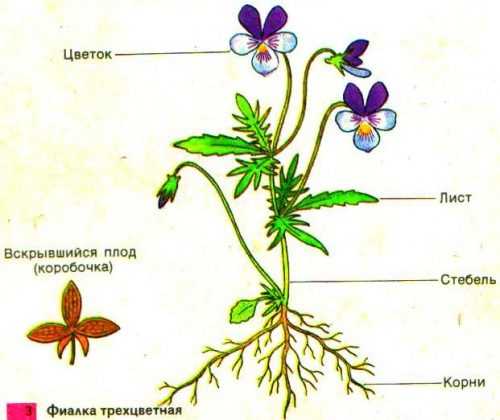 Назначение цветов:1. Кормят насекомых нектаром.2. Некоторые цветы используют как лекарство в медицине.3. Очищают воздух, насыщают его кислородом.4. Украшают быт человека.Виды цветов:1. Садовые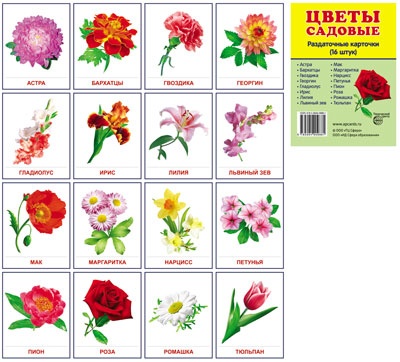 2. Полевые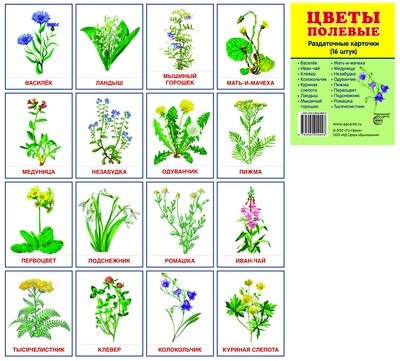 3. Комнатные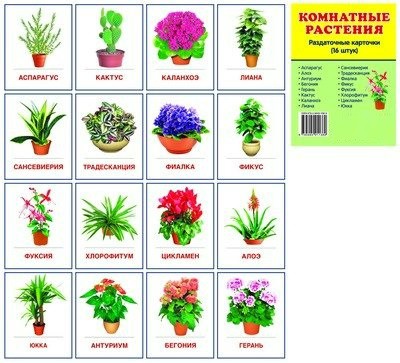 Посмотрите в ютубе два видеоролика о цветах:1) Ссылка на видеоролик на ютуб: «Детям про цветы. Как появляются цветы?» по теме «Цветы»: https://youtu.be/grmpGk-zKpU2) Ссылка на видеоролик на ютуб: «Изучаем цветы. Учим название цветов. Развивающее видео для детей с заданиями:https://youtu.be/-KMECQgzgFYЗадания по теме:1. Нарисуйте строение цветка на листочке. 2. Выполни задание в Рабочей тетради Окружающий мир, Природа, часть2 на странице 8-9.